ConferênciaDa boa intenção,uma boa compreensão?Maneiras de lidar com intenções históricas4 de Novembro, 2015 | Supremo Tribunal de JustiçaFicha de inscrição Dados Pessoais: Nome: ________________________________________________________________ _____________________________________________ Data de nascimento: _______/______/_______ Telefone:_____________________________Telemóvel:______________________________________ E-mail (utilizar letra de imprensa):_______________________________________________________ Pretende certificado de participação? ____________________ (Indique NIF: ________________________)(Os certificados de participação serão emitidos mediante pagamento)A ficha de inscrição deverá ser enviada para Cláudia Duarte (claudiaeliasduarte@fd.ulisboa.pt) ou para a seguinte morada: Instituto de História e do Pensamento Político, Faculdade de Direito da Universidade de LisboaAlameda da Universidade, Cidade Universitária, 1649 – 014 Lisboa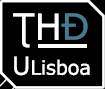 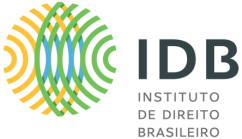 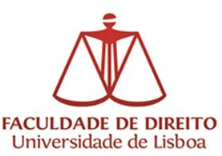 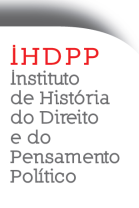 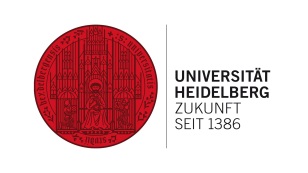 